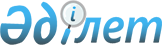 Некоторые вопросы приватизацииПостановление Правительства Республики Казахстан от 18 октября 2000 года N 1556

      В соответствии с Указом Президента Республики Казахстан, имеющим силу Закона, от 23 декабря 1995 года N 2721 U952721_  "О приватизации", в целях реализации Закона Республики Казахстан от 11 ноября 1999 года Z990473_  "О республиканском бюджете на 2000 год" и Программы приватизации и повышения эффективности управления государственным имуществом на 1999-2000 годы, утвержденной постановлением Правительства Республики Казахстан от 1 июня 1999 года N 683 P990683_  , Правительство Республики Казахстан постановляет: 

      1. Утвердить прилагаемые: 

      1) (исключен - постановлением Правительства РК от 23 декабря 2002 г. N 1345  ) 

      2) индивидуальный проект приватизации государственного пакета акций открытого акционерного общества "Мангистаумунайгаз" (далее - ОАО "Мангистаумунайгаз"). 

      2. Создать Комиссию по приватизации государственного пакета акций ОАО "Мангистаумунайгаз" в составе согласно приложению. 

      3. Комитету государственного имущества и приватизации Министерства финансов Республики Казахстан по итогам торгов в установленные законодательством сроки подписать договор купли-продажи государственного пакета акций ОАО "Мангистаумунайгаз". 

      4. Внести в постановление Правительства Республики Казахстан от 1 июня 1999 года N 683 P990683_  "Об утверждении Программы приватизации и повышения эффективности управления государственным имуществом на 1999-2000 годы" (САПП Республики Казахстан, 1999 г., N 25, ст. 234) следующее изменение: 

      в Программе приватизации и повышения эффективности управления государственным имуществом на 1999-2000 годы, утвержденной указанным постановлением: 

      абзац шестой раздела 5.1 "Приватизация государственных пакетов акций "голубых фишек" исключить. 

      5. Контроль за исполнением настоящего постановления возложить на Министерство финансов Республики Казахстан. 

      6. Настоящее постановление вступает в силу со дня подписания.       Премьер-Министр 

    Республики Казахстан    

            Утвержден                    

                              постановлением Правительства          

                                  Республики Казахстан              

                             от 18 октября 2000 года N 1556               Индивидуальный проект приватизации государственного пакета 

акций открытого акционерного общества "Мангистаумунайгаз" 

      Настоящий Индивидуальный проект (далее - Проект) регулирует приватизацию 30 (тридцать) процентов государственного пакета акций открытого акционерного общества "Мангистаумунайгаз" (далее - Общество) в количестве 3 268 381 (три миллиона двести шестьдесят восемь тысяч триста восемьдесят один) штуки (далее - госпакет ММГ). Проект разработан в соответствии с: 

      - Указом Президента Республики Казахстан, имеющим силу Закона, от 23 декабря 1995 года N 2721 U952721_  "О приватизации"; 

      - постановлением Правительства Республики Казахстан от 1 июня 1999 года N 683 P990683_  "Об утверждении Программы приватизации и повышения эффективности управления государственным имуществом на 1999-2000 годы"; 

      - постановлением Правительства Республики Казахстан от 15 июля 1999 года N 985 P990985_  "О тендере на выбор советников по приватизации государственных пакетов акций некоторых акционерных обществ". 

      Также принимается во внимание, что 31 января 2000 года между Комитетом государственного имущества и приватизации Министерства финансов Республики Казахстан и компанией "IDЕY, Ltd." (далее - Советник) заключено соглашение на оказание комплекса услуг по приватизации госпакета ММГ. 

      Проект осуществляется с проведением следующего плана мероприятий: 

      1. Всесторонний анализ деятельности и конкурентоспособности Общества, включающий осуществление следующих действий: 

      сбор исходных данных, позволяющих получить общее представление о производственном состоянии, потенциальной добыче и запасах, финансовой и правовой ситуации об Обществе; 

      всесторонний анализ преимуществ и причин, по которым госпакет ММГ может представлять интерес для потенциальных инвесторов: план приватизации, возможные требования к потенциальным покупателям госпакета ММГ; 

      составление для международного предложения купли-продажи пакета предмаркетинговых документов, позволяющего получить общее представление о приватизации госпакета ММГ и деятельности Общества; 

      рассылка пакета предмаркетинговых документов и использование всех возможных усилий по выявлению и установлению контакта на мировом и местном уровне с потенциальными иностранными и отечественными инвесторами, являющимися признанными операторами в нефтегазовом секторе и другими заинтересованными лицами; 

      проведение переговоров с компаниями, проявившими интерес к покупке госпакета ММГ по вопросам соблюдения интересов Республики Казахстан в отношении достижения максимальной цены за госпакет ММГ и осуществлении продажи в рамках действующего законодательства Республики Казахстан; 

      по итогам переговоров составление книги заказов потенциальных покупателей. 

      2. Оценка стоимости госпакета ММГ представляется Советником. 

      3. Размер подлежащего продаже госпакета ММГ - 30 % от уставного капитала Общества. 

      4. Учитывая, что контрольный пакет акций принадлежит частному собственнику, проведения системы предполагаемых организационно-структурных, технологических и других преобразований Общества не требуется. 

      5. Продавцу, с учетом рекомендаций Советника и решений Комиссии по приватизации госпакета ММГ, определить вид приватизации госпакета ММГ и победителя среди участников, предложивших наилучшие условия покупки госпакета ММГ. 

                                              Приложение 

                                      к постановлению Правительства 

                                         Республики Казахстан 

                                      от 18 октября 2000 года N 1556  Состав Комиссии по приватизации государственного пакета акций 

открытого акционерного общества "Мангистаумунайгаз" Есенбаев             - Министр финансов Республики Казахстан, 

Мажит Тулеубекович     председатель Утепов               - первый заместитель Председателя Комитета 

Эдуард Карлович        государственного имущества и приватизации 

                       Министерства финансов Республики Казахстан, 

                       заместитель председателя     Ибраимов             - заведующий Производственным отделом 

Серикхан Уалиханович   Канцелярии Премьер-Министра Республики 

                       Казахстан Котенко              - заведующая Экономическим отделом 

Наталья Леонидовна     Канцелярии Премьер-Министра Республики 

                       Казахстан Кузутбаева           - вице-Министр юстиции Республики Казахстан 

Ажар Килмбековна            Бозумбаев            - вице-Министр энергетики, индустрии и 

Канат Алдабергенович   торговли Республики Казахстан Андрющенко           - вице-Министр экономики Республики          

Александр Иванович     Казахстан           Досаев Ерболат       - вице-Министр финансов Республики Казахстан 

Аскарбекович Нурпеисов            - вице-Министр государственных доходов 

Кайрат Айтмухамбетович Республики Казахстан Ужкенов              - вице-Министр природных ресурсов и охраны 

Булат Султанович       окружающей среды Республики Казахстан Джолдасбеков         - Председатель Национальной Комиссии 

Азамат Мырзаданович    Республики Казахстан по ценным бумагам 

                       (по согласованию) Куанышев             - Председатель Агентства Республики 

Дулат Оразбекович      Казахстан по инвестициям 
					© 2012. РГП на ПХВ «Институт законодательства и правовой информации Республики Казахстан» Министерства юстиции Республики Казахстан
				